Упражнения: Рекурсия-1Обръщане последователността на масивНапишете програма, която обръща и отпечатва масив. Използвайте рекурсия.ПримериВложени цикли и рекурсияНапишете програма, която симулира изпълнението на n вложени цикъла от 1 до n, която отпечатва стойностите на всичките си итерационни променливи по всяко време на един ред. Използвайте рекурсия.ПримериКомбинации с повторенияНапишете рекурсивна програма за генериране и отпечатване на всички комбинации с повторения на k елемента от набор от n елементи (к < = n). В комбинациите,  редът на елементите няма значение, следователно (1 2) и (2 1) са една и съща комбинация, което означава, че след като получите (1 2), (2 1) вече не е валидно.ПримериХанойски кулиВашата цел е да преместите всички дискове от пръчката източника на пръчката местоназначение. Има няколко правила: само един диск може да бъде преместен в даден моментсамо най-горния диск може да бъде преместен един диск може да бъдат поставен само върху по-голям диск, или върху празна пръчкаStep 1. Избор на подходяща структура от данниПърво ние трябва да решим как да моделираме проблема в нашата програма. Размерът на диска може да бъде представляван от цяло число – колкото по-голямо е чисото, толкова по-голям да е диска. Какво ще кажете за пръчките? Според правилата, описани по-горе ние може да вземем диск от върха на пръчката, или да поставим диск върху него. Това е пример за последно влезнал-първи излезна (LIFO), следователно, подходяща структура да се представи един прът ще бъде стек<T>. Тъй като ние ще се съхраняваме цели числа за дискове, ние се нуждаем от 3 Stack<int> - източник, дестинацията и резервStep 2. НастройкиСега, ние имаме представа кои структури ще се използват, и е време за първоначална настройка. Преди решаването на пъзела за произволен брой дискове, нека го решим с 3 и използваме фиксирани конкретни стойности. С 3 дискове тя ще бъде по-лесно за следене и вземане на мерки. Първоначално местоназначението и резервните са празни. В източника, трябва да имаме числата 1, 2 и 3, 1 е на върха. Можем да използваме метода на Enumerable.Range за да получим поредица от числа като ни се предоставя начална стойност и брой елементи: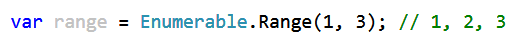 Конструкторът на Stack<T> ни позволява да предадем една колекция, която ще се използва за създаване на стека. Ако ние предаваме променлив обем на конструктора, най-големия диск ще бъде на върха, което не е това, което искаме, така че можем да извикаме Reverse метод от LINQ за да се обърнат числата. Ние можем да пропуснем диапазона и да го фиксираме на 3 директно ето така: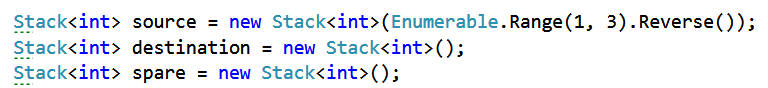 Step 3. Разделяне на задачата на подзадачиЗадачата за ханойските кули се решава, като се раздели на подзадачи. Това, което ние ще се опитаме да направим е: да преместим всички дискове от източника до местоназначението, започвайки с най-големия (долния диск)ако диска на дъното е равен на 1, ние може просто да го преместим, а ако дискът на дъното е по-голям от 1 трябва да преместим всички дискове по-горе го (започвайки от дъното-1) на резервния прът. преместваме  долния диск на пръчката (прътя) местназначение(цел),накрая преместете дискове сега на резервни до местоназначението (обратно в горната част на долния диск) по същество, стъпки 1.b.i и 1.b.iii повтарят стъпка 1, единствената разлика е, че ние  гледаме различни пръчки като източник, местоназначение и резервни.Step 4. РешениеОт стъпка 3 по-горе, е видно, че ще ни трябва метод, който има 4 аргументи: стойността на диска на дъното и на три пръчки.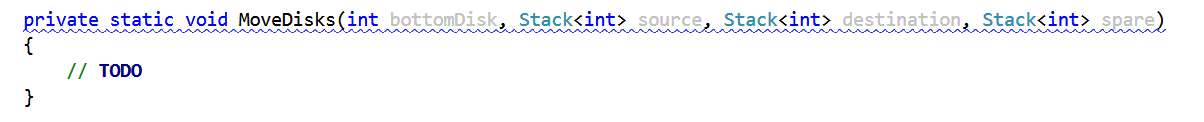 Нуждаем се от клаузата if, за да проверим дали bottomDisk == 1 (долната част на нашите рекурсия). Ако случаят е такъв, ние ще извадим елемент от източника и го поставяме на местоназначението. Можем да го направим на един ред като този: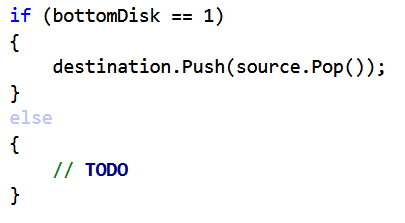 В клаузата за ИНАЧЕ, ние трябва да направим три неща: 1) преместване на всички дискове от bottomDisk - 1 от източника да резервния; 2) преместване на  bottomDisk от източника до местоназначението; 3) преместване на всички дискове от bottomDisk-1 от резервния до местоназначението.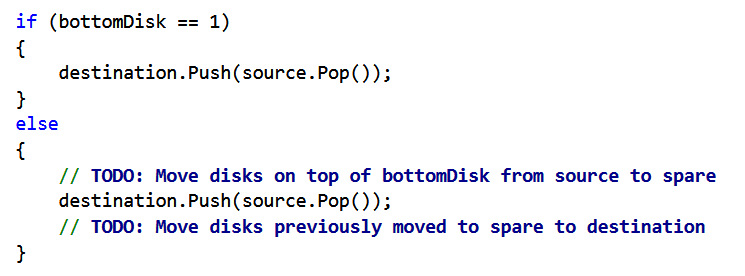 Завършете TODOs в по-горната картина, като извикате MoveDisks рекурсивно. Ако сте направили всичко правилно, това трябва да е наред! Сега е време да го тествате.Step 5. Проверка на решението с конкретни стойности на променливиЗа да проверите това решение, нека да направим три статични стека и декларираме допълнителна променлива, която ще следи за текущия брой на предприетите стъпки.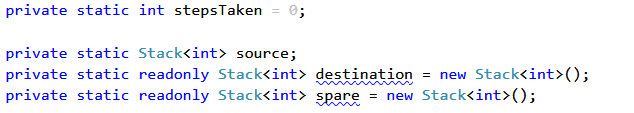 Ще ни трябва метод, който отпечатва съдържанието на всички стекове, така че ние да знаем кой диск, къде е след след всяка стъпка: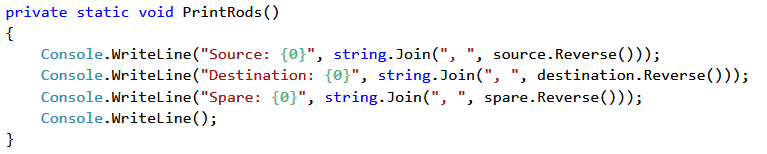 Като имаме нужните променливи и метода на PrintRods, ние можем да променят Main ето така: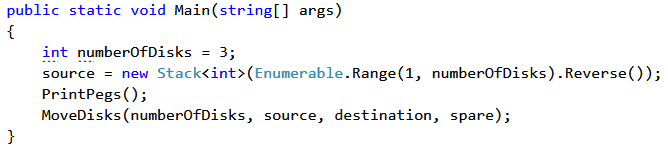 В този случай ние правим статичен стек, защото от в рамките на метода на MoveDisks ние не знаем кои стека чий е. Тъй като стековете сега са статични, проверете за конфликт на имена на променливи и преименувайте параметрите на MoveDisks ако е необходимо; Тук ние само ще добавим Прът, за да разграничим статичните стекове от параметрите на метода. Сега в if и другите клаузи на MoveDisks, ние трябва да увеличим стъпките на брояч, да отпечатаме кой диск е бил преместен ии да отпечатаме съдържанието на трите стека: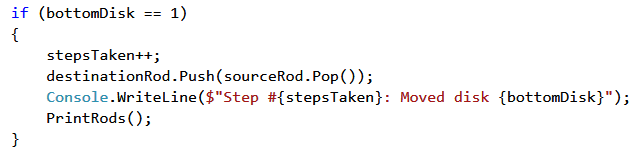 Същото се повтаря в друга клауза, разликата е рекурсивните повиквания, които правим преди и след преместването. След стартиране на програмата, сега трябва да видите всяка стъпка на процеса: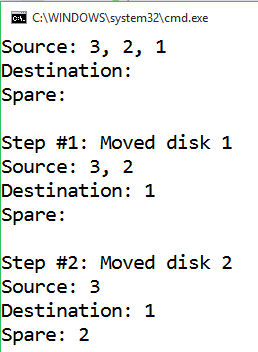 Задачата за ханойските кули винаги отнема точно 2n – 1 стъпки. С n == 3, всички седем стъпки трябва да се покаже и в крайна сметка всички дискове трябва да свърши на местоназначението пръта. Използването на изхода на вашата програма и дебъгер, следват всяка стъпка и се опитайте да разберете как работи този рекурсивен алгоритъм. Това е много по-лесно да видите това с три дискове.Step 6. Премахване на твъро кодираните стойности и тестванеАко всичко е минало добре и сте сигурни, че сте разбрали процеса, можете да замените 3 с вход от потребителя, просто прочетете няколко от конзолата. Тествайте с няколко различни стойности и се уверете, че предприетите стъпки са 2n – 1  и че всички дискове са успешно преместени от източника до местоназначението. Ето пълен пример с 3 диска:ПримериПоздравления, това е решението на задачата за Ханойските кули с помощта на рекурсия!Комбинации без повторенияПромяна на предишната програма да пропуснете копия, например (1 1) не е валиден.ПримериСвързани масиви в матрицаНека да определим свързани масиви в една матрица като област от клетки, в които има път между всеки две клетки.  Напишете програма, която намира всички свързани области в една матрица.  Изведете на екрана  общия брой намерени площи и на отделен ред информация за всяка от областите – позиция (горния ляв ъгъл) и размер. Подредете областите по размер (в низходящ ред), така че най-голямата площ се отпечатва първо. Ако няколко области имат същия размер, подредете ги по своята позиция, първа е  тази, чийто горен ляв ъгъл е по-горе и/или по-вдясно на реда. Така че ако има две свързани области със същия размер, която е над и/или вляво от другата ще бъде отпечатана първо. На първия ред вие ще получите броя на редоветеНа втори ред вие ще получите броя на колонитеОстаналата част от вход ще бъде действителната матрица.ПримериПодсказкиСъздаване на метод за намиране на първата „проходима“ клетка, която не е била посетена. Тя ще бъде в горния ляв ъгъл на свързаната област. Ако няма такива клетки, това означава, че всички области са били открити. Можете да създадете клас, който да държи информация за свързаната област (своята позиция и размер). Освен това можете да реализирате IComparable и да съхранявате всички намерени области в подредено множество.Министерство на образованието и науката (МОН)Настоящият курс (презентации, примери, задачи, упражнения и др.) е разработен за нуждите на Национална програма "Обучение за ИТ кариера" на МОН за подготовка по професия "Приложен програмист".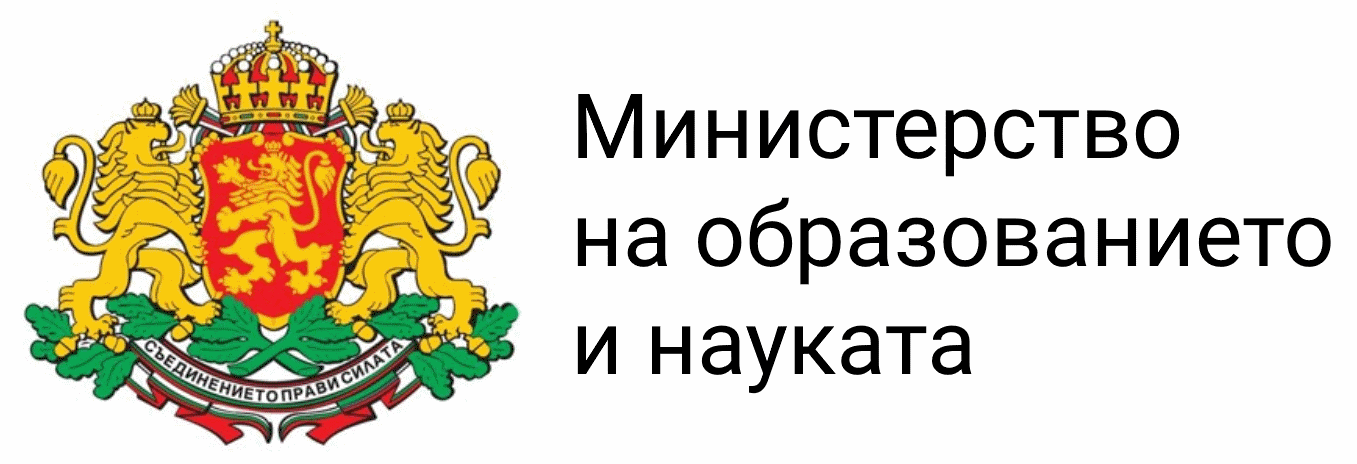 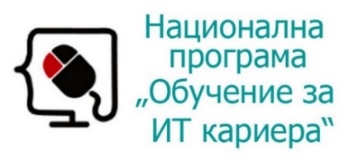 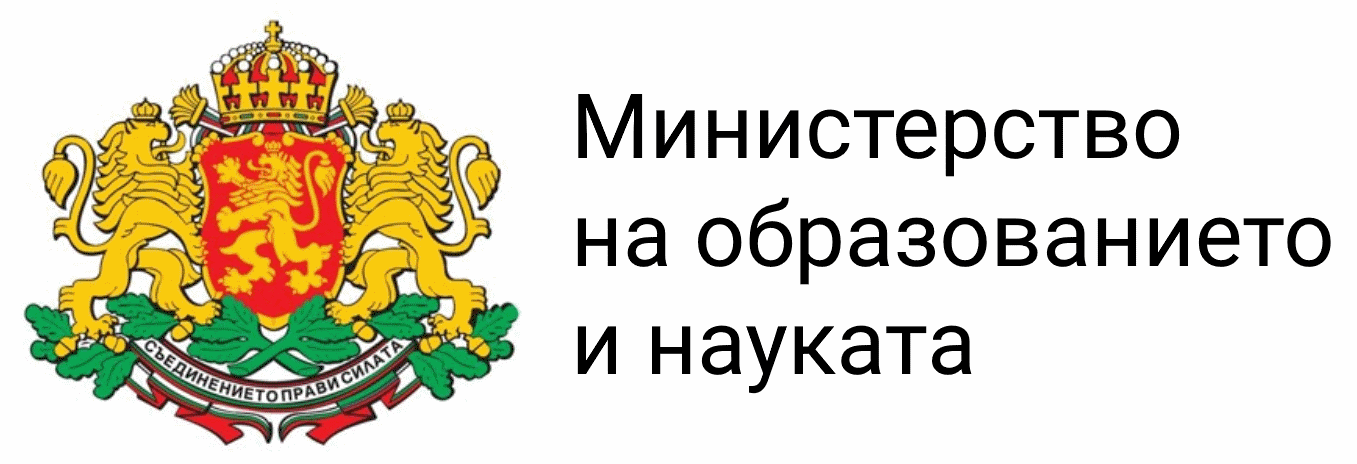 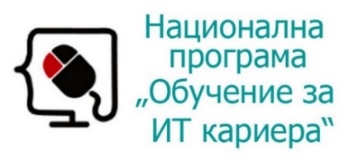 Курсът е базиран на учебно съдържание и методика, предоставени от фондация "Софтуерен университет" и се разпространява под свободен лиценз CC-BY-NC-SA (Creative Commons Attribution-Non-Commercial-Share-Alike 4.0 International).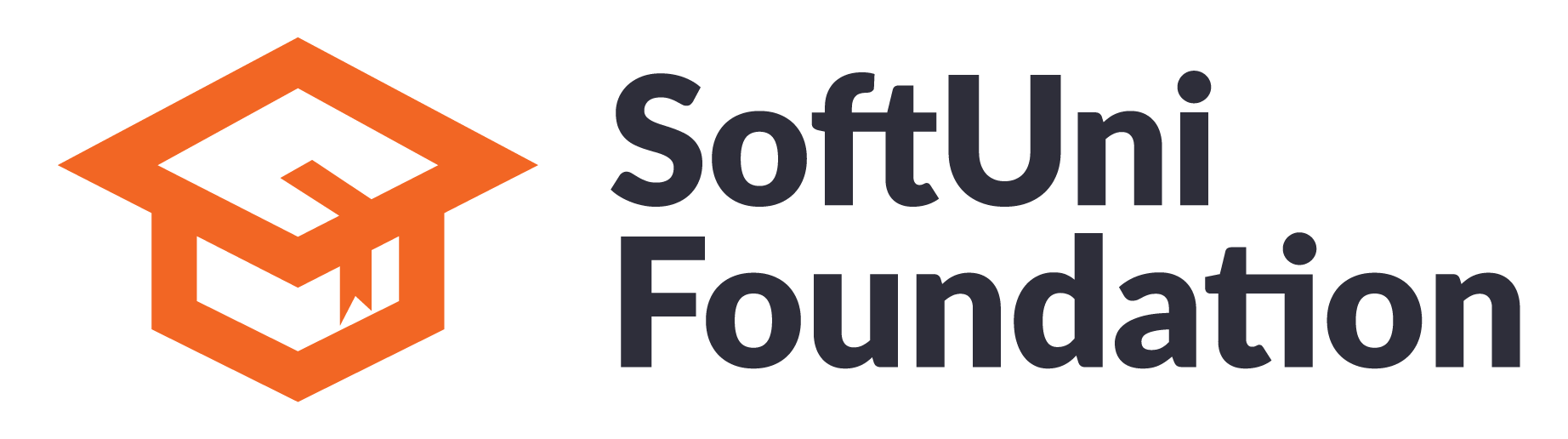 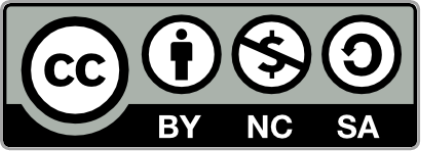 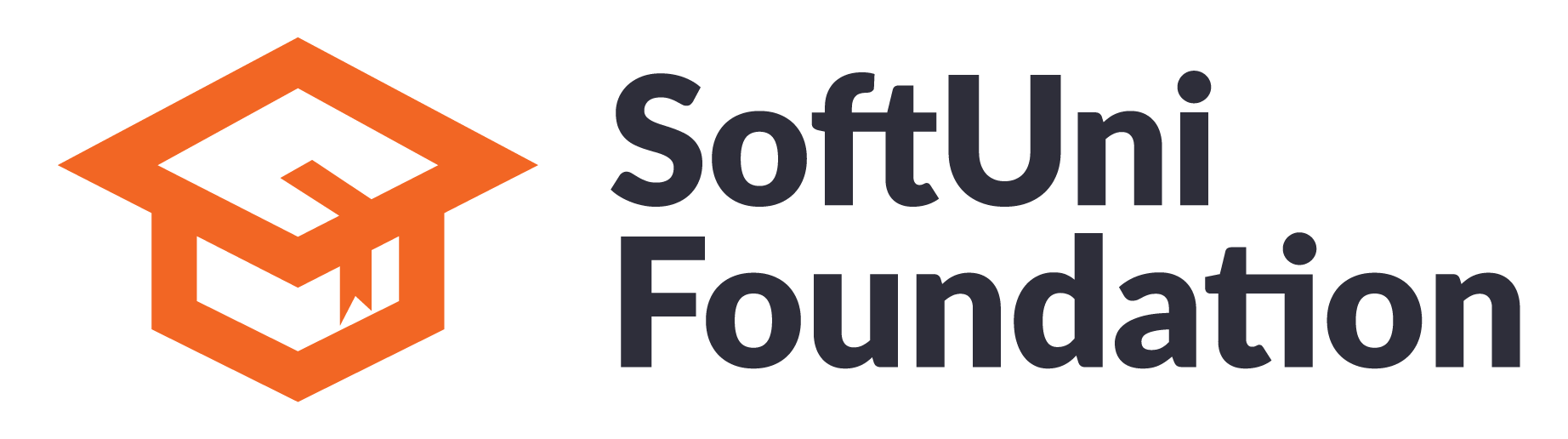 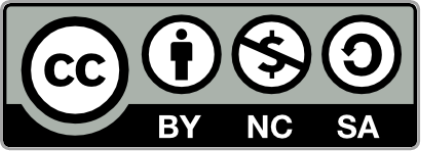 ВходИзход1 2 3 4 5 66 5 4 3 2 1ВходИзходРешение с вложени цикли(приемаме, че n e положително)21 11 22 12 2int n = 2;for (int i1 = 1; i1 <= n; i1++){    for (int i2 = 1; i2 <= n; i2++)    {        Console.WriteLine($"{i1} {i2}");    }}31 1 1
1 1 21 1 31 2 11 2 2…3 2 33 3 13 3 23 3 3int n = 3;for (int i1 = 1; i1 <= n; i1++){    for (int i2 = 1; i2 <= n; i2++)    {        for (int i3 = 1; i3 <= n; i3++)        {            Console.WriteLine($"{i1} {i2} {i3}");        }    }}ВходИходКоментариРешение с вложени цикли321 11 21 32 22 33 3n=3 => имаме множество от 3 елемента {1, 2, 3}k=2 => избираме два от три елемента всеки пътПовтренията са позволени, което значи, че (1 1) е валидна комбинаацияint n = 3;int k = 2;// k == 2 => 2 nested for-loopsfor (int i1 = 1; i1 <= n; i1++){    for (int i2 = i1; i2 <= n; i2++)    {        Console.WriteLine($"({i1} {i2})");    }}531 1 11 1 21 1 31 1 41 1 51 2 2…3 5 54 4 44 4 54 5 55 5 5Избираме 3 елемента от общо 5 – {1, 2, 3, 4, 5}, общо 35 комбинации(1 2 1) не е валидна комбинация, тъй като е същата като (1 1 2)int n = 5;int k = 3;// k == 3 => 3 вложени цикълаfor (int i1 = 1; i1 <= n; i1++){    for (int i2 = i1; i2 <= n; i2++)    {        for (int i3 = i2; i3 <= n; i3++)        {            Console.WriteLine($"({i1} {i2} {i3})");        }    }}ВходИзход3Source: 3, 2, 1Destination:Spare:Step #1: Moved disk 1Source: 3, 2Destination: 1Spare:Step #2: Moved disk 2Source: 3Destination: 1Spare: 2Step #3: Moved disk 1Source: 3Destination:Spare: 2, 1Step #4: Moved disk 3Source:Destination: 3Spare: 2, 1Step #5: Moved disk 1Source: 1Destination: 3Spare: 2Step #6: Moved disk 2Source: 1Destination: 3, 2Spare:Step #7: Moved disk 1Source:Destination: 3, 2, 1Spare:ВходИзходКоментариРешение с вложени цикли321 21 32 3n=3 => имаме множество от 3 елемента{1, 2, 3}k=2 => избираме два от три елементаПовторенията не са позвлени, сиреч (1 1) не е валидна комбинация.int n = 3;int k = 2;// k == 2 => 2 вложени циклиfor (int i1 = 1; i1 <= n; i1++){    for (int i2 = i1 + 1; i2 <= n; i2++)    {        Console.WriteLine($"({i1} {i2})");    }}531 2 31 2 41 2 51 3 41 3 51 4 52 3 42 3 52 4 53 4 5Избираме три от пет – {1, 2, 3, 4, 5}, всико 10 комбинцииint n = 5;int k = 3;// k == 3 => 3 вложени цикълаfor (int i1 = 1; i1 <= n; i1++){    for (int i2 = i1 + 1; i2 <= n; i2++)    {        for (int i3 = i2 + 1; i3 <= n; i3++)        {            Console.WriteLine($"({i1} {i2} {i3})");        }    }}Примерно разположениеИзход49Обща площ: 3Площ #1 at (0, 0), размер: 13Площ #2 at (0, 4), размер: 10Площ #3 at (0, 8), размер: 5510Общо намерени области : 4Площ #1 at (0, 1), размер: 10Площ #2 at (0, 8), размер: 10Площ #3 at (0, 4), размер: 6Площ #4 at (3, 4), размер: 6